               KАРАР                                                                 РЕШЕНИЕОб отсутствии необходимости разработки генерального плана и правил землепользования и застройки сельского поселения Качегановский сельсовет муниципального района Миякинский район Республики Башкортостан   В соответствии с Федеральным законом от 20.03.2011 3 41 «О внесении изменений в  Градостроительный Кодекс Российской Федерации и отдельные законодательные акты Российской Федерации в части вопросов территориального планирования», исходя из наличия следующих условий;изменение существующего использования территории сельского поселения  не предполагается и утвержденная программа его комплексного социально-экономического развития отсутствует;	документами территориального планирования всех уровней на территории сельского поселения не предусмотрено размещение объектов федерального, регионального  и местного значения, Совет сельского поселения Качегановский сельсовет муниципального района Миякинский район Республики Башкортостан решил :			1 . Утвердить отсутствие необходимости подготовки генерального плана сельского поселения Качегановский сельсовет муниципального района Миякинский район Республики Башкортостан.Глава сельского поселения                                                  Г.Р. Кадыровас.Качеганово01 ноября 2013 года№ 185Башkортостан Республикаhы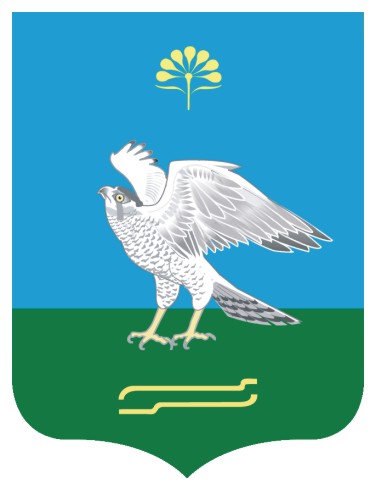 Миeкe районы муниципаль районыныn Кoсoгeн ауыл советы ауыл билeмehе 		СоветыСовет сельского поселения Качегановский сельсовет муниципального района Миякинский район Республики БашкортостанБашkортостан РеспубликаhыМиeкe районы муниципаль районыныn Кoсoгeн ауыл советы ауыл билeмehе 		СоветыСовет сельского поселения Качегановский сельсовет муниципального района Миякинский район Республики Башкортостан